ÚKOL Č. 1.: Prohlédni si pomůcky na převody jednotek a převeď jednotky. 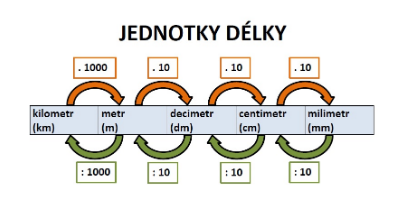 ÚKOL Č. 2.: 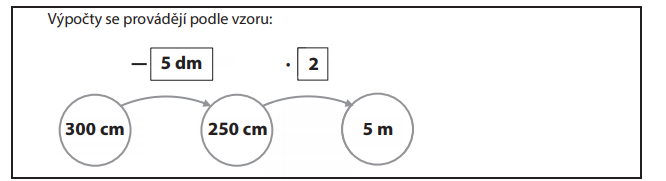 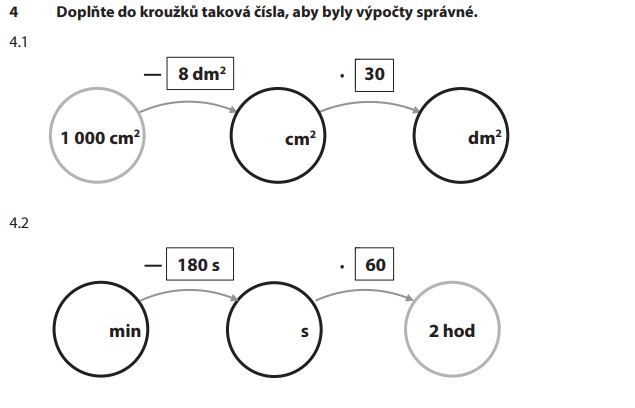 Rozhodněte o správnosti ano – ne: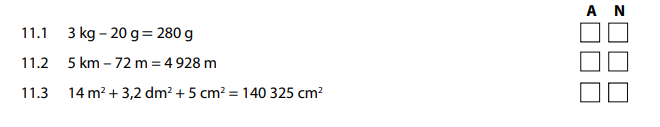 1 200 m=km360 mm=dm3,6 kg=g5 dag=g6,3 t=kg780 mg=g36 cm=m15 kN=N82000 mm=m5 760 000 J=MJ